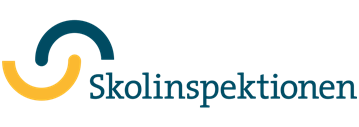 معلومات در مورد فورمه نظرسنجی مکتب برای سرپرستان طفلسلام،اکنون زمان خانه پری کردن فورمه نظرسنجی مکتب است فورمه نظرسنجی مکتب، یک نظرسنجی انترنیتی است که برای والدین/سرپرستان، شاگردان و کارمندان امور تعلیمی تهیه شده است. این فورمه باید از 232024-02-الی 2024-01-22جواب داده شود. همه طفل‌ها و جوانان حق داشتن تحصیلات در یک محیط امن را دارند. اداره بازرسی مکاتب، یک اداره نظارتی دولتی است که وظیفه دارد نظارت نماید که همه مکاتب دارای شرایط ذکر شده در بالا می‌باشند. نتیجه نظرسنجی‌هااساس مهمی است برای نظارت اداره بازرسی مکاتب که هدفش کمک به بهتر شدن وضعیت مکاتب و بهتر شدن نتایج درسی شاگردان می‌باشد. همچنین این جوابها بصورت آمار جمع آوری شده و برای بخش معلوماتی اداره مکاتب برای والدین و شاگردان روان می‌شود.شما به حیث سرپرست طفلی که به دوره آمادگی مکتب، مکتب ابتدائیه یا مکتب برای اطفال با نیازهای خاص میرود، این امکان را دارید که از طریق فورمه نظرسنجی مکتب، نظرات خود را اعلام نمایید. فورمه نظرسنجی مکتب، از طریق انترنیت جواب داده می‌شود و جواب دادن به آن تقریباَ ده دقیقه طول می‌کشد. هرگاه شما چند طفل در مکتب مورد نظر دارید، برای هر طفل یک بار فورمه را خانه پری می‌کنید. نتیجه نظرسنجی به شکل تدوین شده اعلام می‌شود نه به شکلی که موجب آسیب دیدن اشخاص شود. جواب‌های این نظرسنجی از طرف مکتب بررسی نمی‌شود بلکه اداره بازرسی مکاتب اینکار را انجام می‌دهد.این فورمه نظرسنجی همچنان از طرف کارمندان امور تعلیمی، شاگردان مکتب ابتدائیه صنوف 5 و 8 و همچنین  شاگردان سال 2 لیسه هم خانه پری می‌شود. شاگردها در ساعات مکتب این فورمه را خانه پری می‌کنند. اگر طفلی دارید که به صنف 5 یا 8 میرود و شما نمیخواهید فرزند تان به سوال ‌های این فورمه جواب دهد، این موضوع را به مکتب اطلاع دهید.به سوال ‌های فورمه نظرسنجی این رقم جواب بدهید:     1بر روی این لینک کلیک کنید: www.skolinspektionen.se/skolenkaten   2بعداز آن روی ”föräldrar/vårdnadshavare med barn i förskoleklass, grundskola eller anpassad grundskola” کلیک کنید.        3به سوالات فورمه نظرسنجی از 2024-02-22  الی 2024-01-22 جواب دهید.هرگاه سوالاتی در مورد کدها و معلومات مربوط به وارد شدن به سیستم دارید با Origo Group به شماره تیلفون 013 4656100 و یا skolenkaten@origogroup.comتماس بگیرید. اگر سوالات دیگری در مورد فورمه نظرسنجی مکتب دارید با سوچپورد اداره بازرسی مکاتب به شماره تیلفون 08 58608000 یا ایمیل skolenkaten@skolinspektionen.se تماس بگیرید. برای دریافت معلومات بیشتر در مورد فورمه نظرسنجی مکتب به این سایت مراجعه کنید:www.skolinspektionen.se/skolenkaten تشکر از اینکه برای جواب دادن به سوالات این فورمه وقت می‌گذارید.  دانستن اینکه شما در مورد مکتب فرزند خود چه فکر می‌کنید برای ما اهمیت دارد!با سلام‌های دوستانه،
اداره بازرسی مکاتب